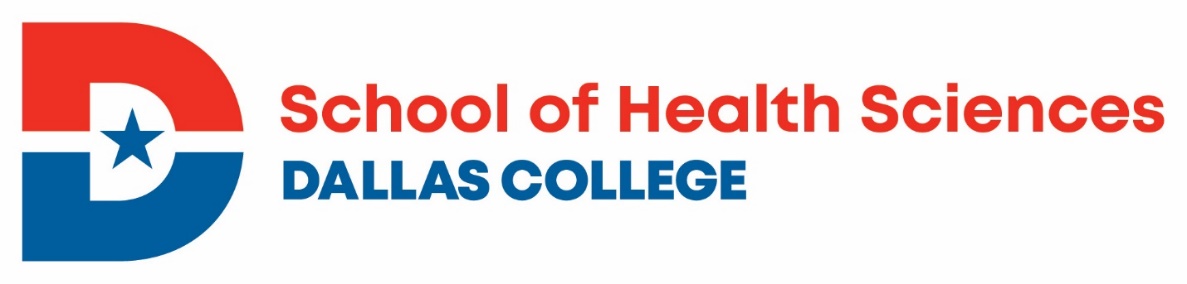 Health Professions Readiness Awards 
Patient Care Technician Level I CertificateRevised for 2021-2022Dallas College and the School of Health Sciences offers two levels of Health Professions Readiness Awards (HPRA) at the El Centro campus. The awards are designed to promote student success in the allied health program of their choice, prepare students for application to multiple allied health programs, and completion of the awards also results in the acquisition of demonstrable workforce skills for graduates of the award programs.  Students who are awarded Health Professions Readiness Awards I and II meet Category 1 of the Application Eligibility Categories for application to the Health Science Associate Degree programs listed below:	Adult Cardiac Sonography  	Diagnostic Medical Sonography	Invasive Cardiovascular Technology  	Medical Laboratory TechnologyRespiratory CareSurgical Technology Please see the individual Allied Health information packets for complete application guidelines including Health Professions Readiness Award I and II documentation and any additional entry requirement courses, additional assessment testing, etc.After successful completion of HPRA I and II, students may then pursue the Patient Care Technician Certificate by enrolling in two additional courses:  HPRS 1201 and NUPC 1191.  The six courses of the HPRA I and II, HPRS 1201 and NUPC 1191 will complete the Patient Care Technician curriculum.  The NUPC 1191 course is offered in fall and spring semesters only.  Students interested in obtaining the Health Professions Readiness Awards I and II and the Patient Care Technician Certificate should indicate the C1.VN.PAT.CARE.TECH degree code as their program of study.This information packet contains specific guidelines and requirements for receiving the Health Professions Readiness Awards I and II and the Patient Care Technician Certificate.Equal Educational OpportunityEducational opportunities are offered by Dallas College without regard to race, color, age, national origin, religion, sex, disability, or sexual orientation.Health Professions Readiness Award IThe Health Professions Readiness Award I is comprised of a block of three Health Occupations Core Curriculum/HPRS courses for a total of six (6) credit hours.  The Health Professions Readiness Award I is awarded to students who complete the following courses with a minimum grade of “C” or higher.	HPRS 1202 – Wellness and Health Promotion	HPRS 1204 – Basic Health Professions Skills I 	HPRS 2231 – General Health Professions Management **	HPRS 2231 – General Health Professions Management is the capstone experience for the Health Professions Readiness Award I.Upon completion of the three courses of the Health Professions Readiness Award I, the student must submit the Award Completion Application form to the Health Occupations Admissions Office in order to be presented with the HPRA I award. The form is found in the back of this information packet.Health Professions Readiness Award IIThe Health Professions Readiness Award II is comprised of a block of three Health Occupations Core Curriculum/HPRS courses for a total of seven (7) credit hours.  The Health Professions Readiness Award II is awarded to students completing the following courses with a minimum grade of “C” or higher:	HPRS 2201 – Pathophysiology	HPRS 2210 – Basic Health Professions Skills II *	HPRS 2300 – Pharmacology for the Health Professions*	HPRS 1204 – Basic Health Professions Skills I is the prerequisite for HPRS 2210. Upon completion of the three courses for each of the Health Professions Readiness Awards, the student must submit that specific Award Completion Application form to AlliedHealthAdmissions@dcccd.edu and also apply for college graduation in order for the award to be posted to their transcript.  After completing the Health Professions Readiness Award II, student should indicate on that completion form whether they wish to pursue the final course (NUPC 1191) to completion the Patient Care Technician Certificate.Patient Care Technician Level I CertificatePatient Care Technicians (PCT’s) are employed in various healthcare environments such as hospitals, clinics, and long-term care facilities.  Under the supervision of nursing staff and other medical personnel, PCT’s provide direct patient care such as head-to-toe assessments and documentation; EKG’s and identifying basic arrhythmias; venipuncture, IV starts and management; administering medication; vital signs, and basic first aid skills.    After completing the six “HPRS” courses for the HPRA I and II certificates, students enroll in and complete two additional courses in order to fulfill the requirements for the Patient Care Technician (PCT) Level I Certificate.  The successful completion of these eight courses will prepare the student to sit for the National Certified Patient Care Technician/Assistant exam for the CPCT/A credential from the National Healthcareer Association (NHA) which is accredited by the National Commission for Certifying Agencies.  The exam is administered at the conclusion of the NUPC 1191 capstone course.Please note that the CPCT/A credential is not required to apply to a Dallas College  health science program. The curriculum of the Patient Care Technician Level I Certificate is found below.Patient Care Technician Level I Certificate*	Health Professions Readiness Award I**	Health Professions Readiness Award II#	NUPC 1191 Special Topics in Patient Care Assistant/Aide is the capstone experience for this award.  Enrollment in NUPC 1191 is by special permission only and is offered in the fall and spring semesters.  HPRS 1201 can be completed with other HPRS courses, separately, or with NUPC 1191.General InformationThe HPRS courses are offered throughout the academic year.  Students are not required to enroll in all courses during the same semester but may enroll in one or two at a time. NUPC 1191 is offered only in the fall and spring semesters.The HPRA I and II awards are processed at the end of an official graduation semester in May, December, and August.  Completion of the PCT program is processed only in May and December.Students must have submitted all current official transcripts (other than Dallas Colleges) electronically to studenttranscripts@dcccd.edu or mailed directly in an unopened, sealed envelope to Admissions - Eastfield campus, 3737 Motley Drive, Mesquite, TX 75150.  The official transcripts must have a print date of less than three years prior to enrollment to be valid.  Failure to submit official transcripts will void a Completion Application for the Health Professions Readiness Certificates I and II, and the Patient Care Technician and selected Allied Health Associate Degree programs. The successful completion of both Health Professions Readiness Awards will meet Category 1 of the Application Eligibility Categories which are required for application to the Health Science Associate Degree programs at the El Centro campus; however, completion of the Awards does not guarantee that student will be accepted to an Health Science program.  Prior Learning Assessment Portfolio CreditIndividuals who have current patient care experience through formal or informal training as a patient care technician, paramedic, certified nurse aide, etc. may be eligible to receive credit for HPRS courses through enrollment in a specific Human Development course and submitting a portfolio documenting their training and experience.  The HDEV course is not an expedited process and takes the length of a full semester.  The course is offered in fall and spring semesters.  Enrollment in this specific HDEV section is by special permission of the HPRS/PCT coordinator.  NOTE:  Actual credit for the HPRS courses may not appear on an official transcript until the student has completed one full semester in the program curriculum.  Contact the HPRS/PCT coordinator at HPRSECC@dcccd.edu for more information.  RNSG 1301 – Pharmacology and RNSG 1311 – Pathophysiology are acceptable substitutions for HPRS 2300 – Pharmacology for Health Professions and HPRS 2201 – Pathophysiology, respectively.Dallas College students who are enrolled in 6 credit hours or more during a fall or spring semester and 3 credit hours or more during a summer semester are entitled to a free DART Go-Pass for that semester.  DART passes are available two weeks after the semester begins. Individuals who were first-time college freshman students in Fall 2007 or after are subject to the guidelines of section 51.907 of the Texas Education Code which prohibits a student from dropping more than six (6) college level credit courses during their entire undergraduate career.  See Six Drop Rule for more information.Dallas College charges a higher tuition rate for courses in which a student registers for the third or more times.  The Third Attempt Policy includes courses taken at any of the Dallas College campuses since the Fall 2002 semester.  Developmental courses are not considered in this policy.Financial Aid:  Students should apply for financial aid well in advance of program application.  Please contact the individuals below for assistance (physical addresses):		Academic Advising/Success Coach		Room A-110		801 Main Street		Dallas, TX  75202-3604		Email:  advising@dcccd.edu		Telephone: 	214-860-2083                                      214-860-2415	Allied Health Admissions Office	El Centro campus/Paramount	301 North Market Street	Dallas, TX 75202	Email:  AlliedHealthAdmissions@dcccd.eduOfficial transcripts should be mailed to: 	Admissions – Eastfield campus3737 Motley DriveMesquite, TX 75150Electronic transcripts must be sent directly to:	studenttranscripts@dcccd.eduProgram information packets are revised September 1st of each year and other times as needed when program guidelines are subject to change.  Students are responsible for insuring they have the latest program information packet available at that time from the website below:HPRA/PCT Information packetVisit the Health Professions Readiness Awards/Patient Care Technician webpage.Like us on Facebook.Estimated Expenses for the HPRA Award*     Tuition now includes textbook costs.  These and other fees are subject to change.  See official catalog for tuition table. A  Tuition Payment Plan option is available in fall and spring semesters.**	Tuition and credit hours for HPRS 1201 and NUPC 1191 if taken concurrently.  HPRS 1201 may be taken with other HPRS courses prior to NUPC 1191.***   CPCT/A exam is after completion of the PCT program.  This fee is not paid to Dallas College.Other costs to consider:  Transportation and Parking Fees to the El Centro campus.Health Professions Readiness Award ChecklistThis checklist is provided to assist you in following the steps toward completing the Health Professions Readiness Awards and the Patient Care Technician Certificate.Health Professions Readiness Award I_____	Obtain the Health Professions Readiness Award/Patient Care Technician information packet._____	Complete an application for college admission if you are not currently enrolled at a Dallas College campus. _____	Submit official transcripts from all previously attended colleges and universities electronically to studenttranscripts@dcccd.edu or to Admissions – Eastfield campus, 3737 Motley Drive, Mesquite, TX 75150.  Print dates of transcripts must be within the last three years to be valid._____	Enroll in and complete the following courses with a minimum grade of “C” or higher: _____	HPRS 1202	_____	HPRS 1204	_____	HPRS 2231_____	After successfully completing the above three courses with a grade of “C” or higher in each, apply for college graduation, complete the Award Completion form for HPRA I and email it to AlliedHealthAdmissions@dcccd.edu. _____	The Health Professions Readiness Award I is awarded at the end of the regular semester.  Health Professions Readiness Award II_____	After successfully completing the Health Professions Readiness Award I, enroll in and complete the following courses with a minimum grade of “C” or higher;			_____	HPRS 2201	_____	HPRS 2210	_____	HPRS 2300_____	After successfully completing the above three courses with a minimum grade of “C” or higher in each, apply for college graduation, complete the Award Completion form and email it to AlliedHealthAdmissions@dcccd.edu. _____	The Health Professions Readiness Award II is awarded at the end of the regular semester.Students who have completed both HPRA awards and who wish to pursue the patient care technician program must notify the health occupations admissions office for permission to enroll in NUPC 1191.Patient Care Technician Certificate_____	After completing the Health Professions Readiness Awards I and II, contact the Health Sciences Admissions Office at AlliedHealthAdmissions@dcccd.edu for permission to enroll in and complete the following courses with a minimum grade of “C” or higher:			_____ HPRS 1201	_____ NUPC 1191 (requires permission to register)_____	After successfully completing the six courses in HPRA I, HPRA II and the additional courses HPRS 1201 and NUPC 1191 with a minimum grade of “C” or higher in each course, complete a college graduation application.  PCT certificates of completion are processed during standard graduation processing in May and December each year.Health Professions Readiness Award IAward Completion FormAfter successfully completing the three courses for the Health Professions Readiness Award I, the student should apply for college graduation, complete this form, and email it to AlliedHealthAdmissions@dcccd.edu.  An award of completion will then be presented to the student during standard graduation processing periods (May, August, December).A copy of the award of completion may be included with the student’s application materials for the El Centro Allied Health programs.Student Name 							   ID				Address 												 City 								 State 		 Zip 			Phone 				 Email 									List all colleges attended other than Dallas College campuses: Official transcripts must be on file before the award will be awarded.  Transcripts with print dates older than three (3) years must be re-submitted.How would you like your name to appear on your award?  Please print		    		       DateHealth Professions Readiness Award IIAward Completion FormAfter successfully completing the three courses for the Health Professions Readiness Award II, the student should apply for college graduation, complete this form and email it to AlliedHealthAdmissions@dcccd.edu.  An award of completion will then be presented to the student during standard graduation processing periods (May, August, December).A copy of the Award of completion may be included with the student’s application materials for the El Centro Allied Health programs.Student Name 							   ID				Address 												 City 								 State 		 Zip 			Phone 				 Email 									List all colleges attended other than Dallas College campuses:Official transcripts must be on file before the award will be awarded.  Transcripts with print dates older than three (3) years must be re-submitted._______	I have completed both the HRRA I & HPRA II awards and wish to pursue the patient care technician certificate.   I understand if i have not taken HPRS 1201, I must enroll in that course with NUCP 1191.	Please enroll me into NUPC 1191 – special topics in patient care assistant/aide 	for the 				 20______ Semester:		                            FALL or SPRING How would you like your name to appear on your award?  Please print		   		       DatePatient Care Technician Level 1Lec HrsLab HrsExt HrsContact HrsCr HrsHPRS	1201	Introduction to Health Professions # 21048 2HPRS	1202	Wellness and Health Promotion * 20032 2HPRS	1204	Basic Health Professions Skills I * 13064 2HPRS	2231	General Health Professions Management * 12048 2HPRS	2201	Pathophysiology ** 21048 2HPRS	2210	Basic Health Professions Skills II ** 13064 2HPRS	2300	Pharmacology for Health Professions ** 30048 3HPRS	1191	Special Topics in Patient Care Assistant/Aide # 11032 1Total Semester I Credit Hours1311038416Dallas County ResidentOut of County Texas ResidentOut of State/Country ResidentHealth Professions 
Readiness Award I     Tuition/Textbooks (6 credit hours) *$     474.00$    810.00$ 1,200.00Health Professions Readiness Award II     Tuition/Textbooks (7 credit hours)$    553.00$    945.00$ 1,400.00Patient Care Technician (in addition to HPRA I & II totals above)     Tuition/Textbooks (3 credit hours) **$    237.00$    405.00$    600.00     CPCT/A exam ***       155.00      155.00      155.00          Total$    392.00$    560.00$    755.00Grand Total for PCT Program$ 1,419.00$ 2,315.00$ 3,355.00